Экономика организациизадание 1Выполните задание на тему «Оплата труда работников предприятия»Классифицируйте и охарактеризуйте формы и системы оплаты труда, применяемые на российских предприятиях, с указанием их достоинств и недостатков, а также условий, при которых целесообразно их применение. Приведите примеры использования той или иной формы (системы) на конкретных предприятиях.задание 2 Выполните задание на тему «Затраты производства и себестоимость продукции»Указания по выполнению заданияПредположим, что в рассматриваемом периоде текущие затраты промышленного предприятия за один день его работы состояли только из двух видов:а) основной заработной платы производственного рабочего в размере 1200 руб.; б) заработной платы бухгалтера в размере 800 руб. Кроме того, известно, что 55 % рабочего времени бухгалтер занимался производственной деятельностью, а 45 % времени – непроизводственной. Классифицируйте приведенные затраты по основным признакам.образецЗадание 2Выполнил студент_______________________________гр.________________Ценные бумаги и производные финансовые инструментыЗАДАНИЕ 1 Инвестор решил 200 000 рублей направить на приобретение акций, а 300 000 рублей на покупку облигаций. В конце года стоимость приобретенных акций составила 230 000 рублей, а облигаций 260 000 рублей. По акциям получен суммарный дивиденд равный 20 000 рублей, а процентные выплаты по облигациям составили 30 000 рублей (без реинвестирования). Определить: Какова доходность портфеля акций? Какова доходность портфеля облигаций? Какова доходность суммарного портфеля?Бланк выполнения задания 1Расчет в таблице показал, что доходность портфеля акций равна ___%, доходность портфеля облигаций равна _____%, доходность суммарного портфеля равна___%.ЗАДАНИЕ 2АО выпустило 200 000 штук обыкновенных акций с номиналом 200 рублей, 1000 штук привилегированных акций с номиналом 1000 рублей. Фиксированная ставка дивиденда – 15 %. Прибыль АО после налогообложения 1 000 000 рублей, из которых 30 %, по решению общего собрания акционеров, было направлено на развитие производства. Определите ставку дивиденда, приходящегося на одну обыкновенную акцию.Бланк выполнения задания 2Дивиденд на одну обыкновенную акцию составит … рублейЗАДАНИЕ 3Спекулянт продал 20 000 баррелей нефти по мартовскому фьючерсному контракту по 104,5 долларов за баррель. Депозит составляет 2000 долларов за 1 фьючерсный контракт, единица контракта 1000 баррелей. Какова будет сумма счета спекулянта, если он закроет сделку при цене 104,35 долларов?Бланк выполнения задания 3Сумма счета спекулянта составит … долларов.ЗАДАНИЕ 4Инвестор приобрел 3-х месячный опцион на покупку 100 акций компании А. Цена исполнения опциона 150 денежных единиц за 1 акцию. Премия составляет 7 денежных единиц за акцию. Если спустя 3 месяца курс акций компании А вырастет до 170 денежных единиц, чему будет равен финансовый результат сделки для держателя опциона и какова доходность вложений инвестора?Бланк выполнения задания 4Финансовые электронные системызадание 1Используя официальные сайты компаний-разработчиков, проанализировать корпоративные информационные системы «Галактика ERP», «Компас», «БЭСТ-ПРО», «БОСС-Корпорация», Hansa World Enterprise (две на выбор). Рекомендуется рассматривать последнюю версию системы. Определить (описать), насколько полно и качественно реализованы в них функции (как минимум 10). В отчете дать выдержку из документации корпоративной информационной системы (с указанием ссылки на официальный сайт). Сделать вывод о том, в какой из выбранных систем наиболее полно реализованы функции управления предприятием.Выполнил студент_______________ гр. __________________Таблица – Функции системы «…»Задание 2Задание 2Тема 6. Финансовые электронные системы на фондовом рынкеОтветить на вопросы: Какие существуют программы для проведения технического анализа?Какие индикаторы и осциляторы технического анализа вы знаете?Охарактеризуйте скользящую среднюю. Какие типы скользящих средних бывают и как они рассчитываются? Опишите общие правила работы со скользящими средними. Каковы преимущества и недостатки использования скользящей средней?На представленных ниже графиках (рисунок 1 и рисунок 2) обозначены экспоненциальные скользящие средние EMA с периодами 7 и 14 на примере дневных графиков ОАО «Московская Биржа» и ОАО «МТС». Какие действия необходимо было совершить опытному трейдеру, который использует данный вид средней? В чем преимущество использования двух средних с разными периодами на одном графике?Рисунок 1 – Ценовой график ОАО «Московская Биржа» Рисунок 2 – Ценовой график ОАО «МТС»Управление бизнесс процессамиЗадание 1Постройте IDEF0-модель процессазадание 2Определите показатели эффективности процессов и ответственных за выполнение подпроцессов производстваМаркетинг задание 1Решение предложенного задания необходимо произвести с подробным обоснованием выполняемых расчетов. При выполнении задания студент должен: Проанализировать данные из доступных источников (в том числе сети Интернет), изложить свои рассуждения, найти необходимые определения и формулы для расчетов, которые даны в тексте к учебнику и содержатся в рекомендуемой литературе Произвести по формулам необходимые расчеты Результаты расчетов занести в табл. 1.1 и 1.2Сформулировать вывод. Формулировка заданияИспользуя представленную методику, определите возможность покупки автомобилей российского и иностранного производства в настоящее время, исходя из возможности скапливания денежных средств и времени, необходимого для этого. Период исследования: 5 лет – для отечественных автомобилей и 2 года – для иностранных. Пример. Коммерческая служба ОАО «АвтоВАЗ» выяснила, что его потенциальный покупатель имеет ежемесячный доход до $ 450. В случае когда человек в расчете на члена семьи зарабатывает больше указанной суммы, то он уже предпочитает приобретать более дорогие автомобили, в том числе иностранного производстваПроанализируем саму возможность потенциальной покупки  автомобилей российского и иностранного производства в настоящее время, исходя из возможности скапливания денежных средств и времени, необходимого для этого (см. табл. 1.1, 1.2). Таблица 1.1                    Срок накопления денег на покупку российского автомобиляВозьмем для анализа данные статистики, свидетельствующие о минимальном потребительском бюджете на одного человека с 1999  по 2005 год. Согласно полученным данным в исследуемый период прожиточный минимум составил 912,8 руб. в 1999 г., 1199 руб. в 2000 г., 1499 руб. в 2001 г., 1799 руб. в 2002 г., 2211 руб. в 2003 г.Прожиточный минимум · 3 (два взрослых и один ребенок до 16 лет)двух родителей за 2003 г.(2211 · 3) / 2 = 3316,5 руб. Далее полученный показатель 2003 г. скорректируем для 2004 г. на динамику потребительских цен в 2004 г. (+11,7 %, ГКС), получим 3696,5 руб.Из табл. 1.1 видно, что время скапливания денег на покупку нового автомобиля российского производства постепенно приближается к показателю 1992 г. Следует учесть, что в процессе накопления средств может также участвовать и второй участник домашнего хозяйства из 3 человек, в этом случае срок накопления средств может составить менее трех лет. С целью оценки возможности покупки недорогой иномарки рассмотрим самую быстрорастущую группу населения со среднедушевыми денежными доходами свыше 7000 руб. Согласно статистическим данным доля указанной группы в общем распределении населения по среднедушевым доходам выросла с 2,5 % в 2000 г. до 21,2 % в 2003 г. (в среднем в 4,7 раза в год).Таблица 1.2        Срок накопления денег на покупку недорогой иномарки в 2004–2005 гг.Таким образом, потенциальный потребитель, получающий на руки доход 10–12 тыс. руб. в месяц, может позволить себе недорогую иномарку в те же сроки, в какие может приобрести отечественный автомобиль работник, получающий среднестатистическую заработную плату. Дешевая иномарка (Daewoo Nexia DOHC) стоит около $ 9000 (250 тыс. руб.). Для нее сроки накопления сокращаются до 6 лет для работника, получающего 7000 руб./мес., и до 3,2 лет (показатель 1991 г., см. табл. 1.1) для работника, получающего 10 000 руб./мес. Получая на руки 8000 руб./мес., работник может приобрести дешевую иномарку в те же сроки, в какие может приобрести российский автомобиль работник, получающий среднестатистическую заработную плату в 2004 г. (см. табл. 1.2). Показатель 8000 руб. превышает среднестатистическую заработную плату в 2004 г. на 1172 руб. (на 17,2 %). Полученные данные позволяют выдвинуть предположение: если качественные и эксплуатационные характеристики иностранных автомобилей будут превышать отечественные аналоги, то население, имеющее доходы, на 17,2 % превышающие среднестатистический уровень 2004 года, вероятнее всего будет делать выбор в пользу дешевой иномарки. Рост среднестатистической зарплаты способствует повышению спроса на иномарки, в том числе российского производства.Бланк выполнения заданияРешение предложенного задания необходимо произвести с подробным обоснованием выполняемых расчетов. При выполнении задания студент должен:1) проанализировать данные из доступных источников (в том числе сети Интернет), изложить свои рассуждения, найти необходимые определения и формулы для расчетов, которые даны в тексте к учебнику и содержатся в рекомендуемой литературе;2) произвести по формулам необходимые расчеты; 3) результаты расчетов занести в табл. 1.1 и 1.2;4) сформулировать вывод.Таблица 1.1                     Срок накопления денег на покупку российского автомобиляТаблица 1.2             Срок накопления денег на покупку недорогой иномарки в 20__–20__ гг.ЗАДАНИЕ 21. Определить темп роста доли рынка и относительную долю рынка (к основному конкуренту) для предприятий сферы сервиса. 2. Проранжировать предприятия сферы сервиса с указанием занимаемого места от 1 до 5 на основании полученной относительной доли рынка. См. Бланк выполнения задания.Методические рекомендации по выполнению заданияРешение предложенного задания необходимо произвести с подробным обоснованием выполняемых расчетов. При выполнении задания студент должен: Проанализировать данные из доступных источников, изложить свои рассуждения, найти необходимые определения и формулы для расчетов, которые даны в тексте к учебнику и содержатся в рекомендуемой литературе.Произвести по формулам необходимые расчеты. Результаты расчетов занести в табл. 2.1.  Сформулировать вывод.Бланк выполнения заданияРешение предложенного задания необходимо произвести с подробным обоснованием выполняемых расчетов. При выполнении задания студент должен:1) проанализировать данные из доступных источников, изложить свои рассуждения, найти необходимые определения и формулы для расчетов, которые даны в тексте к учебнику и содержатся в рекомендуемой литературе;2) произвести по формулам необходимые расчеты; 3) результаты расчетов занести в табл. 2.1; 4) сформулировать вывод.Таблица 2.1 Исходные данные для оценки конкурентоспособности на рынке по пошиву и                                    ремонту одежды в группе аутсайдеров г. Тольятти№ п/пНаименование затратЗаработная платаЗаработная платаВсего затрат№ п/пНаименование затратрабочегобухгалтераВсего затрат1Затраты на оплату труда персонала2Технологические затраты3Расходы по управлению производством4Затраты, связанные с производственной деятельностью5Затраты, связанные с непроизводственной деятельностью6Основные затраты7Вспомогательные затраты8Затраты на выпуск валовой продукции9Затраты, полностью включаемые в себестоимость выпускаемой продукции10Прямые затраты11Косвенные затраты12 Затраты, относящиеся к постоянным13Затраты, относящиеся к переменным14Затраты на оплату труда15Основная заработная плата производственных рабочих16Одноэлементные затраты17Комплексные затраты18Общехозяйственные расходы19Нормируемые затраты20Текущие затратыНаименованиеЗначениеДисконтный доход акцийДивидендный доход акцийЗатраты на покупку акцийДоходность акцийДисконтный доход облигацийКупонный доход акцийЗатраты на покупку облигацийДоходность облигацийСуммарный доход по акциям и облигациямЗатраты на покупку акций и облигацийДоходность суммарного портфеляНаименованиеЗначениеПрибыль на выплаты дивидендовДивиденд на одну привилегированную акциюДивиденд на все привилегированные акцииДивиденд на одну обыкновенную акциюНаименованиеЗначениеКоличество контрактовПервоначальная маржаДоход (убыток) спекулянтаОбщая сумма счетаНаименованиеДействия держателя опциона исполнит опцион / не исполнит опционФинансовый результат, ден. ед.Доходность, %№ п/пФункция системыПозволяет делатьКачественная характеристика123456789101992  19972000  2001  2002  2003  2004 2005  2006  1Среднемесячная зарплата, руб.560101715232223324043605499682881332Миним. потреб. бюджет, руб.154909 00013621815225027123168353937503Остаток (п.1 – п.2)406108 13516140899016482331328943834Розничная цена а/моб., тыс. руб.*14,945, 38065109135165177189200Срок накопления денег:Срок накопления денег:Срок накопления денег:Срок накопления денег:Срок накопления денег:Срок накопления денег:Срок накопления денег:Срок накопления денег:Срок накопления денег:Срок накопления денег:Срок накопления денег:5в годах3,124,231,123,910,97,86,04,73,66в месяцах37,7290,2372,9286,5130,394,071,756,642,72004 г.2004 г.2004 г.2004 г.апрель 2005 г.апрель 2005 г.1Среднемесячная зарплата, руб.70008 0009 00010 00011 00012 0002Миним. потреб. бюджет, руб.3 5393 5393 5393 5393 7503 7503Остаток (п.1 – п. 2)34614 4615 4616 4617 2508 2504Розничная цена а/моб., тыс. руб.350350350350350350Срок накопления денег:Срок накопления денег:Срок накопления денег:Срок накопления денег:Срок накопления денег:Срок накопления денег:Срок накопления денег:Срок накопления денег:5в годах8,46,55,34,54,03,56в месяцах101,178,564,154,248,342,4№ п/п20__г.20__г.20__г.20__г.20__г.1Среднемесячная зарплата, руб.2Миним. потреб. бюджет, руб.3Остаток (п.1 – п.2)4Розничная цена автомоб., тыс. руб.*Срок накопления денегСрок накопления денегСрок накопления денегСрок накопления денегСрок накопления денегСрок накопления денегСрок накопления денег5в годах6в месяцах№ п/п  20__г.20__г.1Среднемесячная зарплата, руб.2Миним. потреб. бюджет, руб.3Остаток (п.1 – п.2)4Розничная цена автомоб., тыс. руб.*Срок накопления денегСрок накопления денегСрок накопления денегСрок накопления денег5в годах6в месяцахПредприятияДоля рынка в первом году, %Доля рынка в следующем году, %Темпы роста доли рынкаОтносительная доля рынка (к лидеру)ООО «Горизонт»ООО «Элегант»ООО «Элегия»ООО «Илона»ООО «Стиль»14,55,951,58,012,016,310,238,21115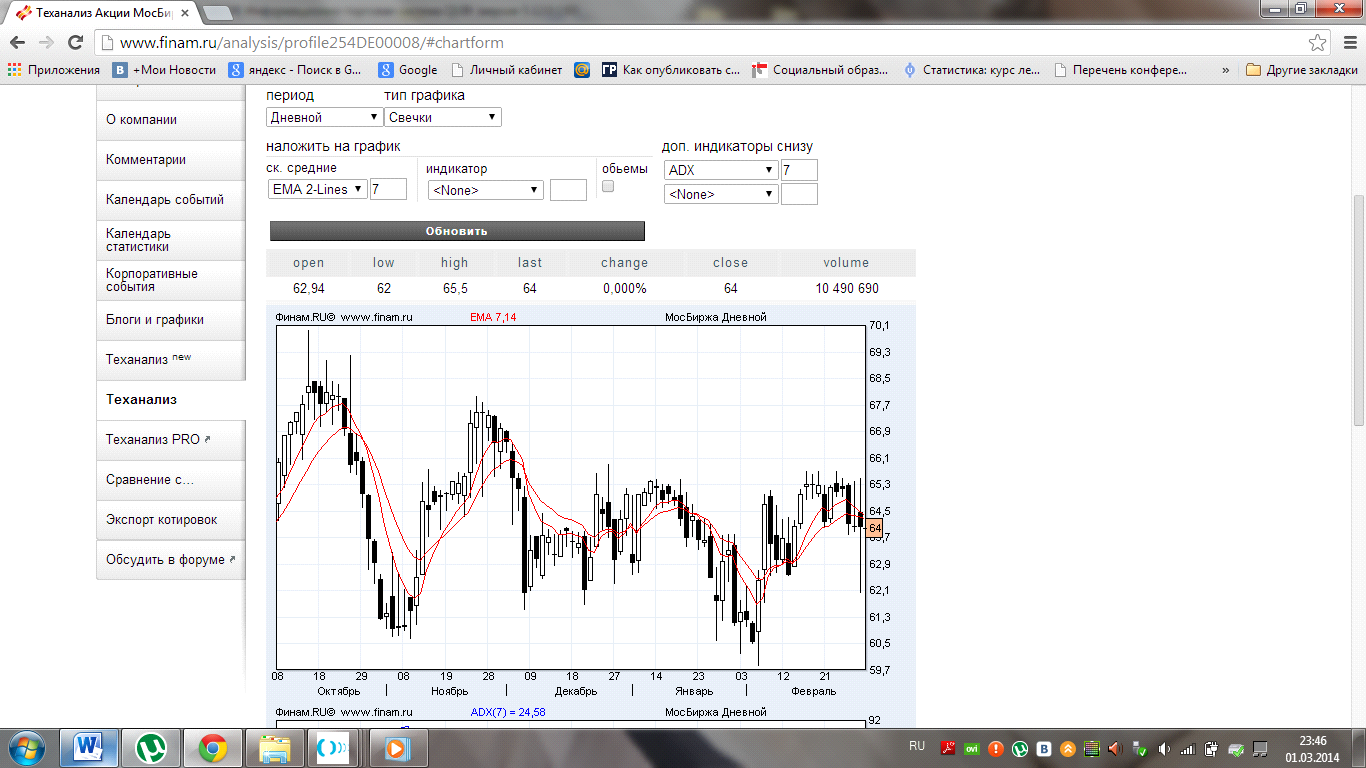 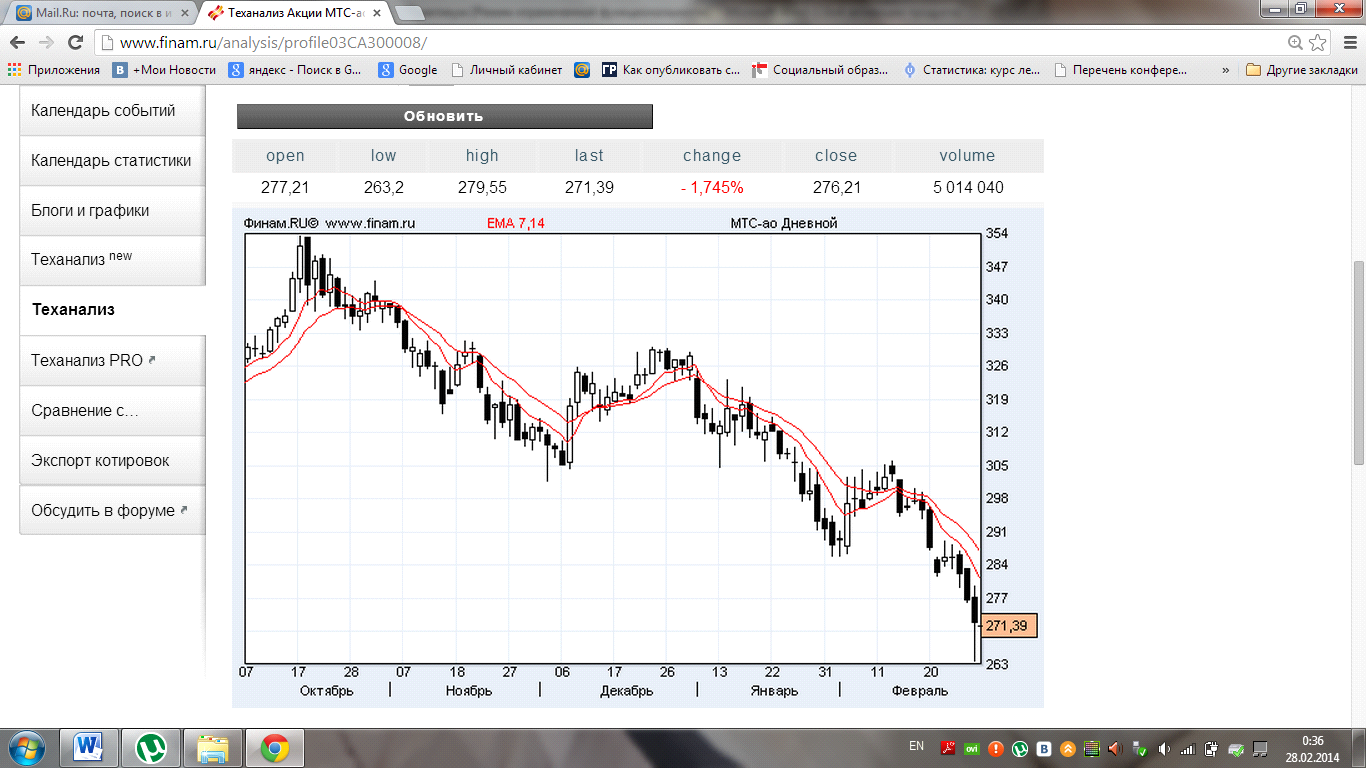 